Table 4. Odds-Ratio Comparison chart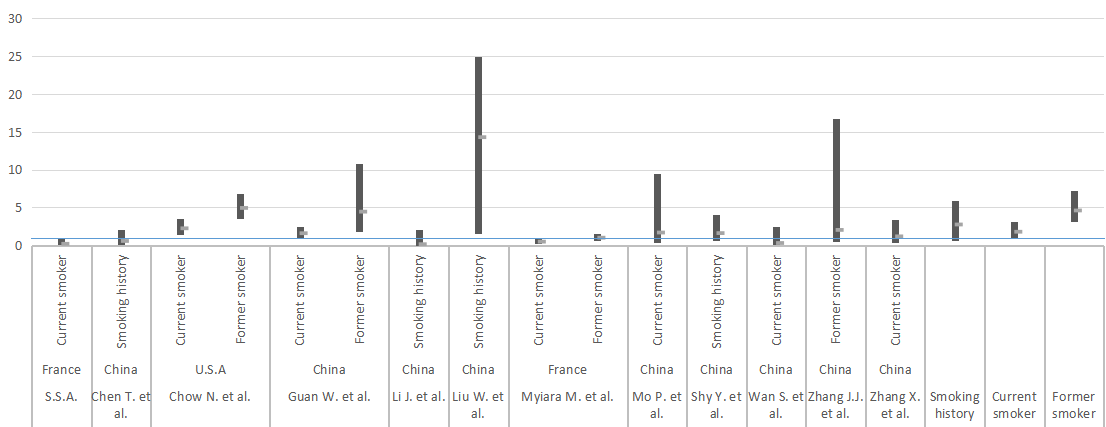 